Please use the following logo for Around the World in 80 Trays communications: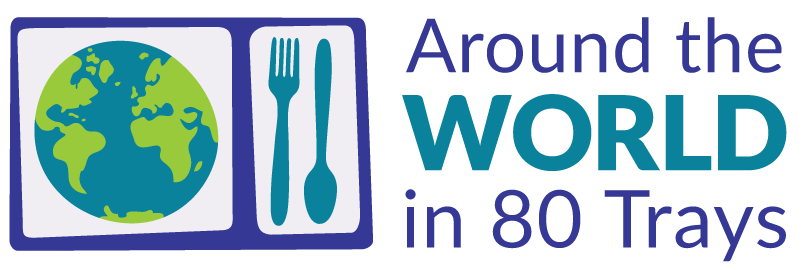 